                                       Protokoll der Elternberatung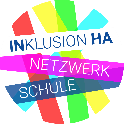 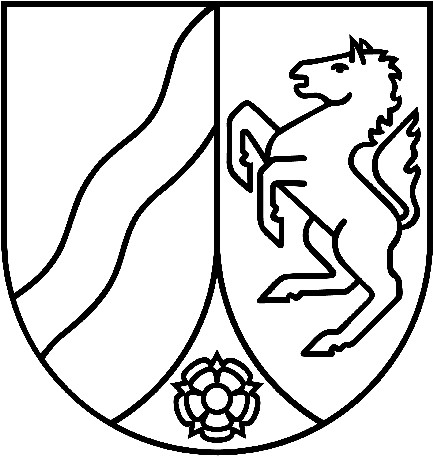                               Übergang von der Primarstufe zur Sekundarstufe                                      zum Schuljahr 2024/25 für SuS mit FöSchABGABE BIS ZUM: 30.11.2023Schule (Schulname / Ort)Schule (Schulname / Ort)Schule (Schulname / Ort)Nachname, Vorname (der Schülerin / des Schülers)Nachname, Vorname (der Schülerin / des Schülers)Nachname, Vorname (der Schülerin / des Schülers)geb. am:      geb. am:      geb. am:      geb. am:      geb. am:      geb. am:      geb. am:      geb. am:      geb. am:       w                     m w                     m w                     mSorgeberechtigteSorgeberechtigteSorgeberechtigteSorgeberechtigteSorgeberechtigteSorgeberechtigteSorgeberechtigteSorgeberechtigteSorgeberechtigteSorgeberechtigteSorgeberechtigteSorgeberechtigte getrennt lebend getrennt lebend getrennt lebend1. Elternteil 1. Elternteil 1. Elternteil 1. Elternteil 1. Elternteil 1. Elternteil 1. Elternteil 1. Elternteil 2. Elternteil2. Elternteil2. Elternteil2. Elternteil2. ElternteilName, VornameName, VornameAnschriftAnschriftTelefonTelefonAnsprechpartner:inAnsprechpartner:inAnsprechpartner:inAnsprechpartner:invorrangiger Förderschwerpunkt (nur eine Auswahl)  LE  = Lernen  ES  = Emotionale und soziale Entwicklung  SQ = Sprachevorrangiger Förderschwerpunkt (nur eine Auswahl)  LE  = Lernen  ES  = Emotionale und soziale Entwicklung  SQ = Sprachevorrangiger Förderschwerpunkt (nur eine Auswahl)  LE  = Lernen  ES  = Emotionale und soziale Entwicklung  SQ = Sprachevorrangiger Förderschwerpunkt (nur eine Auswahl)  LE  = Lernen  ES  = Emotionale und soziale Entwicklung  SQ = Sprachevorrangiger Förderschwerpunkt (nur eine Auswahl)  LE  = Lernen  ES  = Emotionale und soziale Entwicklung  SQ = Sprachevorrangiger Förderschwerpunkt (nur eine Auswahl)  LE  = Lernen  ES  = Emotionale und soziale Entwicklung  SQ = Sprachevorrangiger Förderschwerpunkt (nur eine Auswahl)  LE  = Lernen  ES  = Emotionale und soziale Entwicklung  SQ = Sprache  GG  = Geistige Entwicklung  KM = Körperliche und motorische Entwicklung  HK  = Hören und Kommunikation  SE   = Sehen  GG  = Geistige Entwicklung  KM = Körperliche und motorische Entwicklung  HK  = Hören und Kommunikation  SE   = Sehen  GG  = Geistige Entwicklung  KM = Körperliche und motorische Entwicklung  HK  = Hören und Kommunikation  SE   = Sehen  GG  = Geistige Entwicklung  KM = Körperliche und motorische Entwicklung  HK  = Hören und Kommunikation  SE   = Sehen  GG  = Geistige Entwicklung  KM = Körperliche und motorische Entwicklung  HK  = Hören und Kommunikation  SE   = Sehen  GG  = Geistige Entwicklung  KM = Körperliche und motorische Entwicklung  HK  = Hören und Kommunikation  SE   = Sehen  GG  = Geistige Entwicklung  KM = Körperliche und motorische Entwicklung  HK  = Hören und Kommunikation  SE   = Sehen  GG  = Geistige Entwicklung  KM = Körperliche und motorische Entwicklung  HK  = Hören und Kommunikation  SE   = Sehenzielgleich    oderzielgleich    oderzieldifferent im Bildungsgang         LE = Lernen   zieldifferent im Bildungsgang         LE = Lernen   zieldifferent im Bildungsgang         LE = Lernen   zieldifferent im Bildungsgang         LE = Lernen   zieldifferent im Bildungsgang         LE = Lernen   zieldifferent im Bildungsgang         LE = Lernen   zieldifferent im Bildungsgang         LE = Lernen   zieldifferent im Bildungsgang         LE = Lernen   zieldifferent im Bildungsgang         LE = Lernen     GG = Geistige Entwicklung  GG = Geistige Entwicklung  GG = Geistige Entwicklung  GG = Geistige EntwicklungNach Beschluss der Klassenkonferenz vom       besteht weiterhin sonderpädagogischer Unterstützungsbedarf in dem zuvor genannten Förderschwerpunkt und Bildungsgang.Nach Beschluss der Klassenkonferenz vom       besteht weiterhin sonderpädagogischer Unterstützungsbedarf in dem zuvor genannten Förderschwerpunkt und Bildungsgang.Nach Beschluss der Klassenkonferenz vom       besteht weiterhin sonderpädagogischer Unterstützungsbedarf in dem zuvor genannten Förderschwerpunkt und Bildungsgang.Nach Beschluss der Klassenkonferenz vom       besteht weiterhin sonderpädagogischer Unterstützungsbedarf in dem zuvor genannten Förderschwerpunkt und Bildungsgang.Nach Beschluss der Klassenkonferenz vom       besteht weiterhin sonderpädagogischer Unterstützungsbedarf in dem zuvor genannten Förderschwerpunkt und Bildungsgang.Nach Beschluss der Klassenkonferenz vom       besteht weiterhin sonderpädagogischer Unterstützungsbedarf in dem zuvor genannten Förderschwerpunkt und Bildungsgang.Nach Beschluss der Klassenkonferenz vom       besteht weiterhin sonderpädagogischer Unterstützungsbedarf in dem zuvor genannten Förderschwerpunkt und Bildungsgang.Nach Beschluss der Klassenkonferenz vom       besteht weiterhin sonderpädagogischer Unterstützungsbedarf in dem zuvor genannten Förderschwerpunkt und Bildungsgang.Nach Beschluss der Klassenkonferenz vom       besteht weiterhin sonderpädagogischer Unterstützungsbedarf in dem zuvor genannten Förderschwerpunkt und Bildungsgang.Nach Beschluss der Klassenkonferenz vom       besteht weiterhin sonderpädagogischer Unterstützungsbedarf in dem zuvor genannten Förderschwerpunkt und Bildungsgang.Nach Beschluss der Klassenkonferenz vom       besteht weiterhin sonderpädagogischer Unterstützungsbedarf in dem zuvor genannten Förderschwerpunkt und Bildungsgang.Nach Beschluss der Klassenkonferenz vom       besteht weiterhin sonderpädagogischer Unterstützungsbedarf in dem zuvor genannten Förderschwerpunkt und Bildungsgang.Nach Beschluss der Klassenkonferenz vom       besteht weiterhin sonderpädagogischer Unterstützungsbedarf in dem zuvor genannten Förderschwerpunkt und Bildungsgang.Nach Beschluss der Klassenkonferenz vom       besteht weiterhin sonderpädagogischer Unterstützungsbedarf in dem zuvor genannten Förderschwerpunkt und Bildungsgang.Nach Beschluss der Klassenkonferenz vom       besteht weiterhin sonderpädagogischer Unterstützungsbedarf in dem zuvor genannten Förderschwerpunkt und Bildungsgang.Elternwunsch:       ENTWEDER          Förderschule      ODER                        Gemeinsames Lernen in SEK 1Elternwunsch:       ENTWEDER          Förderschule      ODER                        Gemeinsames Lernen in SEK 1Elternwunsch:       ENTWEDER          Förderschule      ODER                        Gemeinsames Lernen in SEK 1Elternwunsch:       ENTWEDER          Förderschule      ODER                        Gemeinsames Lernen in SEK 1Elternwunsch:       ENTWEDER          Förderschule      ODER                        Gemeinsames Lernen in SEK 1Elternwunsch:       ENTWEDER          Förderschule      ODER                        Gemeinsames Lernen in SEK 1Elternwunsch:       ENTWEDER          Förderschule      ODER                        Gemeinsames Lernen in SEK 1Elternwunsch:       ENTWEDER          Förderschule      ODER                        Gemeinsames Lernen in SEK 1Elternwunsch:       ENTWEDER          Förderschule      ODER                        Gemeinsames Lernen in SEK 1Elternwunsch:       ENTWEDER          Förderschule      ODER                        Gemeinsames Lernen in SEK 1Elternwunsch:       ENTWEDER          Förderschule      ODER                        Gemeinsames Lernen in SEK 1Elternwunsch:       ENTWEDER          Förderschule      ODER                        Gemeinsames Lernen in SEK 1Elternwunsch:       ENTWEDER          Förderschule      ODER                        Gemeinsames Lernen in SEK 1Elternwunsch:       ENTWEDER          Förderschule      ODER                        Gemeinsames Lernen in SEK 1Elternwunsch:       ENTWEDER          Förderschule      ODER                        Gemeinsames Lernen in SEK 1Voraussichtliche Schulformempfehlung der allg. Schule (Bildungsgang):    HS   RS   GY           und SK / GEVoraussichtliche Schulformempfehlung der allg. Schule (Bildungsgang):    HS   RS   GY           und SK / GEVoraussichtliche Schulformempfehlung der allg. Schule (Bildungsgang):    HS   RS   GY           und SK / GEVoraussichtliche Schulformempfehlung der allg. Schule (Bildungsgang):    HS   RS   GY           und SK / GEVoraussichtliche Schulformempfehlung der allg. Schule (Bildungsgang):    HS   RS   GY           und SK / GEVoraussichtliche Schulformempfehlung der allg. Schule (Bildungsgang):    HS   RS   GY           und SK / GEVoraussichtliche Schulformempfehlung der allg. Schule (Bildungsgang):    HS   RS   GY           und SK / GEVoraussichtliche Schulformempfehlung der allg. Schule (Bildungsgang):    HS   RS   GY           und SK / GEVoraussichtliche Schulformempfehlung der allg. Schule (Bildungsgang):    HS   RS   GY           und SK / GEVoraussichtliche Schulformempfehlung der allg. Schule (Bildungsgang):    HS   RS   GY           und SK / GEVoraussichtliche Schulformempfehlung der allg. Schule (Bildungsgang):    HS   RS   GY           und SK / GEVoraussichtliche Schulformempfehlung der allg. Schule (Bildungsgang):    HS   RS   GY           und SK / GEVoraussichtliche Schulformempfehlung der allg. Schule (Bildungsgang):    HS   RS   GY           und SK / GEVoraussichtliche Schulformempfehlung der allg. Schule (Bildungsgang):    HS   RS   GY           und SK / GEVoraussichtliche Schulformempfehlung der allg. Schule (Bildungsgang):    HS   RS   GY           und SK / GEElternwunsch allg. Schule:hier 2 Schulen ankreuzen(keine Reihenfolge festlegen)SchuleSchuleSchuleSchuleSchuleAngeboteAngeboteAngeboteSchuleSchuleSchuleSchuleSchuleAngeboteElternwunsch allg. Schule:hier 2 Schulen ankreuzen(keine Reihenfolge festlegen)  HS Ernst-Eversbusch  HS Ernst-Eversbusch  HS Ernst-Eversbusch  HS Ernst-Eversbusch  HS Ernst-EversbuschLES* + …LES* + …LES* + …  SK Altenhagen  SK Altenhagen  SK Altenhagen  SK Altenhagen  SK AltenhagenLES* + …Elternwunsch allg. Schule:hier 2 Schulen ankreuzen(keine Reihenfolge festlegen)  HS Geschwister-Scholl  HS Geschwister-Scholl  HS Geschwister-Scholl  HS Geschwister-Scholl  HS Geschwister-SchollLES* + …LES* + …LES* + …  SK Liselotte-Funcke  SK Liselotte-Funcke  SK Liselotte-Funcke  SK Liselotte-Funcke  SK Liselotte-FunckeLES* + …Elternwunsch allg. Schule:hier 2 Schulen ankreuzen(keine Reihenfolge festlegen)  RS Heinrich-Heine  RS Heinrich-Heine  RS Heinrich-Heine  RS Heinrich-Heine  RS Heinrich-HeineLES* + …LES* + …LES* + …  GE Eilpe  GE Eilpe  GE Eilpe  GE Eilpe  GE EilpeLES* + …Elternwunsch allg. Schule:hier 2 Schulen ankreuzen(keine Reihenfolge festlegen)  RS Hohenlimburg  RS Hohenlimburg  RS Hohenlimburg  RS Hohenlimburg  RS HohenlimburgLES* + …LES* + …LES* + …  GE Fritz-Steinhoff  GE Fritz-Steinhoff  GE Fritz-Steinhoff  GE Fritz-Steinhoff  GE Fritz-SteinhoffLES* + …Elternwunsch allg. Schule:hier 2 Schulen ankreuzen(keine Reihenfolge festlegen)  RS Haspe  RS Haspe  RS Haspe  RS Haspe  RS HaspeLES* + …LES* + …LES* + …  GE Haspe  GE Haspe  GE Haspe  GE Haspe  GE HaspeLES* + …Elternwunsch allg. Schule:hier 2 Schulen ankreuzen(keine Reihenfolge festlegen)  RS Halden  RS Halden  RS Halden  RS Halden  RS HaldenLES* + … LES* + … LES* + … Elternwunsch Schulform:hier eine oder mehrere Schulformen ankreuzen (Mind. eine angekreuzte Schulform muss zu einer der Wunschschulen passen.)Elternwunsch Schulform:hier eine oder mehrere Schulformen ankreuzen (Mind. eine angekreuzte Schulform muss zu einer der Wunschschulen passen.)Elternwunsch Schulform:hier eine oder mehrere Schulformen ankreuzen (Mind. eine angekreuzte Schulform muss zu einer der Wunschschulen passen.)Elternwunsch Schulform:hier eine oder mehrere Schulformen ankreuzen (Mind. eine angekreuzte Schulform muss zu einer der Wunschschulen passen.)Elternwunsch Schulform:hier eine oder mehrere Schulformen ankreuzen (Mind. eine angekreuzte Schulform muss zu einer der Wunschschulen passen.)  HS = Hauptschule  HS = Hauptschule  HS = Hauptschule  HS = Hauptschule  HS = Hauptschule  HS = Hauptschule  HS = Hauptschule  HS = Hauptschule  GE = Gesamtschule  GE = GesamtschuleElternwunsch Schulform:hier eine oder mehrere Schulformen ankreuzen (Mind. eine angekreuzte Schulform muss zu einer der Wunschschulen passen.)Elternwunsch Schulform:hier eine oder mehrere Schulformen ankreuzen (Mind. eine angekreuzte Schulform muss zu einer der Wunschschulen passen.)Elternwunsch Schulform:hier eine oder mehrere Schulformen ankreuzen (Mind. eine angekreuzte Schulform muss zu einer der Wunschschulen passen.)Elternwunsch Schulform:hier eine oder mehrere Schulformen ankreuzen (Mind. eine angekreuzte Schulform muss zu einer der Wunschschulen passen.)Elternwunsch Schulform:hier eine oder mehrere Schulformen ankreuzen (Mind. eine angekreuzte Schulform muss zu einer der Wunschschulen passen.)  RS = Realschule  RS = Realschule  RS = Realschule  RS = Realschule  RS = Realschule  RS = Realschule  RS = Realschule  RS = Realschule  SK = Sekundarschule  SK = SekundarschuleElternwunsch Schulform:hier eine oder mehrere Schulformen ankreuzen (Mind. eine angekreuzte Schulform muss zu einer der Wunschschulen passen.)Elternwunsch Schulform:hier eine oder mehrere Schulformen ankreuzen (Mind. eine angekreuzte Schulform muss zu einer der Wunschschulen passen.)Elternwunsch Schulform:hier eine oder mehrere Schulformen ankreuzen (Mind. eine angekreuzte Schulform muss zu einer der Wunschschulen passen.)Elternwunsch Schulform:hier eine oder mehrere Schulformen ankreuzen (Mind. eine angekreuzte Schulform muss zu einer der Wunschschulen passen.)Elternwunsch Schulform:hier eine oder mehrere Schulformen ankreuzen (Mind. eine angekreuzte Schulform muss zu einer der Wunschschulen passen.)  GY = Gymnasium („Einzelintegration“)  GY = Gymnasium („Einzelintegration“)  GY = Gymnasium („Einzelintegration“)  GY = Gymnasium („Einzelintegration“)  GY = Gymnasium („Einzelintegration“)  GY = Gymnasium („Einzelintegration“)  GY = Gymnasium („Einzelintegration“)  GY = Gymnasium („Einzelintegration“)  GY = Gymnasium („Einzelintegration“)  GY = Gymnasium („Einzelintegration“)Geschwisterkind(er) an folgender Schule:         		     	(Nur wenn Besuch derselben Schule gewünscht ist!)   Name der Schule		OrtGeschwisterkind(er) an folgender Schule:         		     	(Nur wenn Besuch derselben Schule gewünscht ist!)   Name der Schule		OrtGeschwisterkind(er) an folgender Schule:         		     	(Nur wenn Besuch derselben Schule gewünscht ist!)   Name der Schule		OrtGeschwisterkind(er) an folgender Schule:         		     	(Nur wenn Besuch derselben Schule gewünscht ist!)   Name der Schule		OrtGeschwisterkind(er) an folgender Schule:         		     	(Nur wenn Besuch derselben Schule gewünscht ist!)   Name der Schule		OrtGeschwisterkind(er) an folgender Schule:         		     	(Nur wenn Besuch derselben Schule gewünscht ist!)   Name der Schule		OrtGeschwisterkind(er) an folgender Schule:         		     	(Nur wenn Besuch derselben Schule gewünscht ist!)   Name der Schule		OrtGeschwisterkind(er) an folgender Schule:         		     	(Nur wenn Besuch derselben Schule gewünscht ist!)   Name der Schule		OrtGeschwisterkind(er) an folgender Schule:         		     	(Nur wenn Besuch derselben Schule gewünscht ist!)   Name der Schule		OrtGeschwisterkind(er) an folgender Schule:         		     	(Nur wenn Besuch derselben Schule gewünscht ist!)   Name der Schule		OrtGeschwisterkind(er) an folgender Schule:         		     	(Nur wenn Besuch derselben Schule gewünscht ist!)   Name der Schule		OrtGeschwisterkind(er) an folgender Schule:         		     	(Nur wenn Besuch derselben Schule gewünscht ist!)   Name der Schule		OrtGeschwisterkind(er) an folgender Schule:         		     	(Nur wenn Besuch derselben Schule gewünscht ist!)   Name der Schule		OrtGeschwisterkind(er) an folgender Schule:         		     	(Nur wenn Besuch derselben Schule gewünscht ist!)   Name der Schule		OrtGeschwisterkind(er) an folgender Schule:         		     	(Nur wenn Besuch derselben Schule gewünscht ist!)   Name der Schule		OrtSächliche Voraussetzungen / Schülerspezialverkehr (bei GG, KM, HK, SE)(z. B.: Barrierefreiheit, schallakustische Maßnahmen, optische Spezialgeräte, …)Sächliche Voraussetzungen / Schülerspezialverkehr (bei GG, KM, HK, SE)(z. B.: Barrierefreiheit, schallakustische Maßnahmen, optische Spezialgeräte, …)Sächliche Voraussetzungen / Schülerspezialverkehr (bei GG, KM, HK, SE)(z. B.: Barrierefreiheit, schallakustische Maßnahmen, optische Spezialgeräte, …)Sächliche Voraussetzungen / Schülerspezialverkehr (bei GG, KM, HK, SE)(z. B.: Barrierefreiheit, schallakustische Maßnahmen, optische Spezialgeräte, …)Sächliche Voraussetzungen / Schülerspezialverkehr (bei GG, KM, HK, SE)(z. B.: Barrierefreiheit, schallakustische Maßnahmen, optische Spezialgeräte, …)Sächliche Voraussetzungen / Schülerspezialverkehr (bei GG, KM, HK, SE)(z. B.: Barrierefreiheit, schallakustische Maßnahmen, optische Spezialgeräte, …)Sächliche Voraussetzungen / Schülerspezialverkehr (bei GG, KM, HK, SE)(z. B.: Barrierefreiheit, schallakustische Maßnahmen, optische Spezialgeräte, …)Sächliche Voraussetzungen / Schülerspezialverkehr (bei GG, KM, HK, SE)(z. B.: Barrierefreiheit, schallakustische Maßnahmen, optische Spezialgeräte, …)Sächliche Voraussetzungen / Schülerspezialverkehr (bei GG, KM, HK, SE)(z. B.: Barrierefreiheit, schallakustische Maßnahmen, optische Spezialgeräte, …)Sächliche Voraussetzungen / Schülerspezialverkehr (bei GG, KM, HK, SE)(z. B.: Barrierefreiheit, schallakustische Maßnahmen, optische Spezialgeräte, …)Sächliche Voraussetzungen / Schülerspezialverkehr (bei GG, KM, HK, SE)(z. B.: Barrierefreiheit, schallakustische Maßnahmen, optische Spezialgeräte, …)Sächliche Voraussetzungen / Schülerspezialverkehr (bei GG, KM, HK, SE)(z. B.: Barrierefreiheit, schallakustische Maßnahmen, optische Spezialgeräte, …)Sächliche Voraussetzungen / Schülerspezialverkehr (bei GG, KM, HK, SE)(z. B.: Barrierefreiheit, schallakustische Maßnahmen, optische Spezialgeräte, …)Sächliche Voraussetzungen / Schülerspezialverkehr (bei GG, KM, HK, SE)(z. B.: Barrierefreiheit, schallakustische Maßnahmen, optische Spezialgeräte, …)Sächliche Voraussetzungen / Schülerspezialverkehr (bei GG, KM, HK, SE)(z. B.: Barrierefreiheit, schallakustische Maßnahmen, optische Spezialgeräte, …)Bemerkungen (ggf. als Anlage beifügen): Bemerkungen (ggf. als Anlage beifügen): Bemerkungen (ggf. als Anlage beifügen): Bemerkungen (ggf. als Anlage beifügen): Bemerkungen (ggf. als Anlage beifügen): Bemerkungen (ggf. als Anlage beifügen): Bemerkungen (ggf. als Anlage beifügen): Bemerkungen (ggf. als Anlage beifügen): Bemerkungen (ggf. als Anlage beifügen): Bemerkungen (ggf. als Anlage beifügen): Bemerkungen (ggf. als Anlage beifügen): Bemerkungen (ggf. als Anlage beifügen): Bemerkungen (ggf. als Anlage beifügen): Bemerkungen (ggf. als Anlage beifügen): Bemerkungen (ggf. als Anlage beifügen): Hinweis:	Es besteht kein Rechtsanspruch auf den Vorschlag einer bestimmten Schule.Hinweis:	Es besteht kein Rechtsanspruch auf den Vorschlag einer bestimmten Schule.Hinweis:	Es besteht kein Rechtsanspruch auf den Vorschlag einer bestimmten Schule.Hinweis:	Es besteht kein Rechtsanspruch auf den Vorschlag einer bestimmten Schule.Hinweis:	Es besteht kein Rechtsanspruch auf den Vorschlag einer bestimmten Schule.Hinweis:	Es besteht kein Rechtsanspruch auf den Vorschlag einer bestimmten Schule.Hinweis:	Es besteht kein Rechtsanspruch auf den Vorschlag einer bestimmten Schule.Hinweis:	Es besteht kein Rechtsanspruch auf den Vorschlag einer bestimmten Schule.Hinweis:	Es besteht kein Rechtsanspruch auf den Vorschlag einer bestimmten Schule.Hinweis:	Es besteht kein Rechtsanspruch auf den Vorschlag einer bestimmten Schule.Hinweis:	Es besteht kein Rechtsanspruch auf den Vorschlag einer bestimmten Schule.Hinweis:	Es besteht kein Rechtsanspruch auf den Vorschlag einer bestimmten Schule.Hinweis:	Es besteht kein Rechtsanspruch auf den Vorschlag einer bestimmten Schule.Hinweis:	Es besteht kein Rechtsanspruch auf den Vorschlag einer bestimmten Schule.Hinweis:	Es besteht kein Rechtsanspruch auf den Vorschlag einer bestimmten Schule.Datum, Unterschrift(en) der ElternDatum, Unterschrift(en) der ElternDatum, Unterschrift(en) der ElternDatum, Unterschrift(en) der ElternDatum, Unterschrift(en) der ElternDatum, Unterschrift(en) der ElternDatum, Unterschrift(en) der ElternDatum, Unterschrift(en) der ElternDatum, Unterschrift(en) der ElternDatum, Unterschrift(en) der ElternDatum, Unterschrift(en) der ElternDatum, Unterschrift(en) der ElternDatum, Unterschrift(en) der ElternDatum, Unterschrift(en) der ElternDatum, Unterschrift(en) der ElternDatum, Unterschrift der KlassenleitungDatum, Unterschrift der KlassenleitungDatum, Unterschrift der KlassenleitungDatum, Unterschrift der KlassenleitungDatum, Unterschrift der KlassenleitungDatum, Unterschrift der KlassenleitungDatum, Unterschrift der KlassenleitungDatum, Unterschrift der KlassenleitungDatum, Unterschrift der sonderpädagogischen LehrkraftDatum, Unterschrift der sonderpädagogischen LehrkraftDatum, Unterschrift der sonderpädagogischen LehrkraftDatum, Unterschrift der sonderpädagogischen LehrkraftDatum, Unterschrift der sonderpädagogischen LehrkraftDatum, Unterschrift der sonderpädagogischen LehrkraftDatum, Unterschrift der sonderpädagogischen LehrkraftDatum, Unterschrift der SchulleitungDatum, Unterschrift der SchulleitungDatum, Unterschrift der SchulleitungDatum, Unterschrift der SchulleitungDatum, Unterschrift der SchulleitungDatum, Unterschrift der SchulleitungDatum, Unterschrift der SchulleitungDatum, Unterschrift der SchulleitungDatum, Unterschrift der SchulleitungDatum, Unterschrift der SchulleitungDatum, Unterschrift der SchulleitungDatum, Unterschrift der SchulleitungDatum, Unterschrift der SchulleitungDatum, Unterschrift der SchulleitungDatum, Unterschrift der Schulleitung*LES = Förderschwerpunkt Lernen, Emotionale und Soziale Entwicklung oder Sprache; weitere FöSch nach Rücksprache mit der Koordination*LES = Förderschwerpunkt Lernen, Emotionale und Soziale Entwicklung oder Sprache; weitere FöSch nach Rücksprache mit der Koordination*LES = Förderschwerpunkt Lernen, Emotionale und Soziale Entwicklung oder Sprache; weitere FöSch nach Rücksprache mit der Koordination*LES = Förderschwerpunkt Lernen, Emotionale und Soziale Entwicklung oder Sprache; weitere FöSch nach Rücksprache mit der Koordination*LES = Förderschwerpunkt Lernen, Emotionale und Soziale Entwicklung oder Sprache; weitere FöSch nach Rücksprache mit der Koordination*LES = Förderschwerpunkt Lernen, Emotionale und Soziale Entwicklung oder Sprache; weitere FöSch nach Rücksprache mit der Koordination*LES = Förderschwerpunkt Lernen, Emotionale und Soziale Entwicklung oder Sprache; weitere FöSch nach Rücksprache mit der Koordination*LES = Förderschwerpunkt Lernen, Emotionale und Soziale Entwicklung oder Sprache; weitere FöSch nach Rücksprache mit der Koordination*LES = Förderschwerpunkt Lernen, Emotionale und Soziale Entwicklung oder Sprache; weitere FöSch nach Rücksprache mit der Koordination*LES = Förderschwerpunkt Lernen, Emotionale und Soziale Entwicklung oder Sprache; weitere FöSch nach Rücksprache mit der Koordination*LES = Förderschwerpunkt Lernen, Emotionale und Soziale Entwicklung oder Sprache; weitere FöSch nach Rücksprache mit der Koordination*LES = Förderschwerpunkt Lernen, Emotionale und Soziale Entwicklung oder Sprache; weitere FöSch nach Rücksprache mit der Koordination*LES = Förderschwerpunkt Lernen, Emotionale und Soziale Entwicklung oder Sprache; weitere FöSch nach Rücksprache mit der Koordination*LES = Förderschwerpunkt Lernen, Emotionale und Soziale Entwicklung oder Sprache; weitere FöSch nach Rücksprache mit der Koordination*LES = Förderschwerpunkt Lernen, Emotionale und Soziale Entwicklung oder Sprache; weitere FöSch nach Rücksprache mit der Koordination